Patient information comment form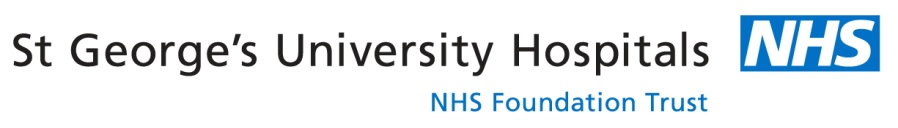 Leaflet title: …………………………………………………………………………..Was the information:Easy to understand………………………………………….. YES   /    NOWritten in a patient-friendly tone …………………… YES   /    NOClear in its purpose………………………………………….. YES   /    NOWere there any words or concepts that were difficult to understand?     YES   /    NOPlease tell us more:………………………………………………………………………………………………………………………………………………………..………………………………………………………………………………………………………………………………………………………..………………………………………………………………………………………………………………………………………………………..………………………………………………………………………………………………………………………………………………………..Did the leaflet cover everything that you would want to know as a patient?     YES   /    NOPlease tell us more:………………………………………………………………………………………………………………………………………………………..………………………………………………………………………………………………………………………………………………………..………………………………………………………………………………………………………………………………………………………..………………………………………………………………………………………………………………………………………………………..Would receiving this leaflet make you feel more confident in coming into hospital for this condition/treatment/procedure?     YES   /    NOPlease tell us more:………………………………………………………………………………………………………………………………………………………..………………………………………………………………………………………………………………………………………………………..……………………………………………………………………………………………………………………………………………………….………………………………………………………………………………………………………………………………………………………..We welcome your feedback. Please jot down any further comments you have about this leaflet (good or bad).     ………………………………………………………………………………………………………………………………………………………..………………………………………………………………………………………………………………………………………………………..………………………………………………………………………………………………………………………………………………………..………………………………………………………………………………………………………………………………………………………..………………………………………………………………………………………………………………………………………………………..Name (you can remain anonymous if preferred)…………………………………………………………………………….Role (patient/staff/volunteer reader)………………………………………………………………………………………………Date of review: ………………………………………………………………………………………………………………………………..Thank you for your comments. Your opinions are invaluable to us as a trust and will be incorporated into our patient information where possible.